ΣΥΛΛΟΓΟΣ ΕΚΠΑΙΔΕΥΤΙΚΩΝ Π. Ε.                    Μαρούσι  8 – 3 – 2022                                                                                                           ΑΜΑΡΟΥΣΙΟΥ                                                                Αρ. Πρ.: 93Ταχ. Δ/νση: Μαραθωνοδρόμου 54                                            Τ. Κ. 15124 Μαρούσι                                                  Τηλ. & Fax : 210 8020697                                                                                         Πληροφ.: Δ. Πολυχρονιάδης (6945394406)     Email:syll2grafeio@gmail.com                                               Δικτυακός τόπος: http//: www.syllogosekpaideutikonpeamarousisou.gr                                                             Προς:  Α΄ Σύλλογο Εκπ/κών Π. Ε. Αθηνών, Σύλλογο Διδασκόντων του 12ου Δ. Σ. Αθηνών   Κοινοποίηση: ΤΑ ΜΕΛΗ ΤΟΥ ΣΥΛΛΟΓΟΥ ΜΑΣ,  Δ.Ο.Ε., Συλλόγους Εκπ/κών Π. Ε. της χώρας Θέμα: « Σχετικά με την αναφορά της Διευθύντριας του 12ου Δημ. Σχ. Αθηνών σε βάρος 20 εκπαιδευτικών της σχολικής μονάδας». Με την ανακοίνωση του Α΄ Συλλόγου Αθηνών Π.Ε. (αρ.πρ. 6/7-3-2022) ενημερωθήκαμε ότι η διευθύντρια του 12ου Δημοτικού Σχολείου Αθηνών έχει προχωρήσει από τις 23/12 σε αναφορά για 20 συναδέλφους του σχολείου προς τη Διεύθυνση Π.Ε. Α΄ Αθήνας (για απείθεια, υπέρβαση καθήκοντος κ.λπ.), η οποία με τη σειρά της προχώρησε σε προκαταρκτική έρευνα. Τα «παραπτώματα» για τα οποία εγκαλούνται οι συναδέλφισσες και οι συνάδελφοι του 12ου Δημοτικού Σχολείου Αθηνών είναι ότι υπερασπίζονται τα εντελώς αυτονόητα σχετικά με τη λειτουργία του σχολείου, τις συνεδριάσεις του Συλλόγου Διδασκόντων, τα δικαιώματα των παιδιών, το δικαίωμα ύπαρξης Συλλόγου Γονέων και Κηδεμόνων ενάντια σε κάθε αυθαίρετη και αντιδημοκρατική επιλογή.Το Δ.Σ. του Συλλόγου Εκπ/κών Π. Ε. Αμαρουσίου καταδικάζει αυταρχικές λογικές που επιδιώκουν να αντικαταστήσουν την δημοκρατία των Συλλόγων Διδασκόντων με εκφοβιστικές διαδικασίες αναφορών προς την Διοίκηση και εκφράζει τη στήριξη και την αλληλεγγύη του στους/στις 20 συναδέλφους του 12ου Δημ. Σχολείου Αθηνών. Καλούμε, έστω και τώρα, τη Διευθύντρια της σχολικής μονάδας να αποσύρει την αναφορά της, να αναγνωρίσει τον Σύλλογο Γονέων του σχολείου της όπως η Ένωση Γονέων 7ου Διαμερίσματος Δήμου Αθηναίων αλλά και όλες οι αρμόδιες υπηρεσίες έχουν πράξει και να συμβάλλει στην ομαλή λειτουργία της σχολικής κοινότητας στην οποία υπηρετεί. Τα όποια προβλήματα προκύπτουν στις σχολικές μας μονάδες δεν επιλύονται ούτε με αυταρχισμό ούτε με αυθαίρετες και μονοπρόσωπες αποφάσεις αλλά με διάλογο ανάμεσα σε όλα τα μέρη της σχολικής κοινότητας, ομαλή λειτουργία του Συλλόγου Διδασκόντων, δημοκρατικό πνεύμα, διασφάλιση του παιδαγωγικού και συναδελφικού κλίματος.Επιπλέον, εκφράζουμε την απορία μας για την απαίτηση της Διευθύντριας να ζητήσουν εγγράφως συγγνώμη 7 συνάδελφοι για να αποσυρθεί η αναφορά για 20, όπως και για την αναφορά της σε «παράπλευρες απώλειες» κάποιας πολεμικής διαμάχης. Το σχολείο δεν είναι πεδίο μάχης μεταξύ των συναδέλφων, αλλά χώρος δημοκρατικής λειτουργίας, συναδελφικότητας, αλληλεγγύης, όπου πρέπει να διαμορφώνεται το κατάλληλο κλίμα συνεργασίας για να επιτελέσει τον ύψιστο σκοπό της διαπαιδαγώγησης ελεύθερων και κριτικά σκεπτόμενων συνειδήσεων. Σε κάθε περίπτωση, κάθε έκφραση διοικητικού αυταρχισμού και αυθαιρεσίας, κάθε απόπειρα παραβίασης στοιχειωδών δικαιωμάτων των εκπαιδευτικών, των μαθητών και των γονέων θα βρίσκει απέναντί της την αποφασιστική απάντηση του εκπαιδευτικού κινήματος.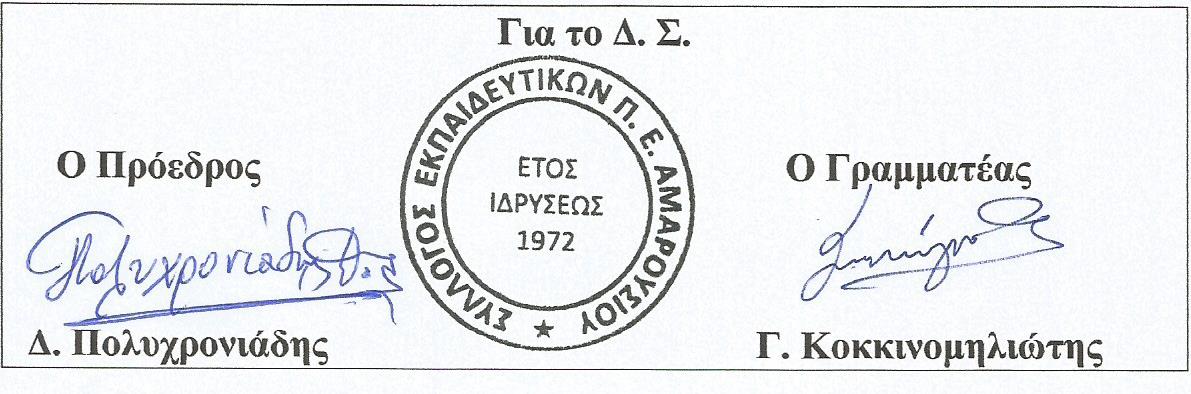 